Modelos de informes diversosImportante   Los modelos de informes adjuntos son meramente ilustrativos y no son de aplicación obligatoria.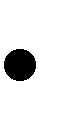    El contador público (en adelante, indistintamente el "contador") determinará, sobre la base de su criterio profesional, el contenido y la redacción de sus informes.   En aquellos casos en que deban presentarse opiniones o conclusiones modificadas, pueden seguirse los lineamientos de los modelos de informes de auditoría y adaptarlos a cada situación, según corresponda.   Los modelos de informes de revisión preparados bajo el enfoque de cifras correspondientes contienen el siguiente párrafo educativo: “Las cifras y otra información correspondientes al ejercicio económico terminado el ….. de …………… de 20X1 y al período de ….. meses terminado el ….. de …………… de 20X1 son parte integrante de los estados contables mencionados precedentemente y se las presenta con el propósito de que se interpreten exclusivamente en relación con las cifras y con la información del período intermedio actual”. Este párrafo pretende aclarar el alcance con el cual el contador considera a la información comparativa cuando el enfoque empleado es el de cifras correspondientes introducido por la Resolución Técnica N° 37. El contador ejercerá su criterio sobre la conveniencia de incluir tal aclaración en su informe y hasta cuándo hacerlo.   En los modelos adjuntos en que se mencionen los ejercicios económicos finalizados en 20X2 y 20X1, debe interpretarse que se hace referencia al ejercicio o período corriente y al ejercicio o período del ejercicio anterior, respectivamente.   Excepto que el modelo indique lo contrario, se supone que el contador realizó todos los procedimientos requeridos por las normas profesionales.   Las situaciones planteadas no son todas las que podrían presentarse en la práctica; podrían existir otras situaciones y combinaciones de circunstancias no contempladas en estos modelos.   Los modelos adjuntos no contemplan la inclusión de la información adicional requerida por disposiciones legales y reglamentarias que puedan disponerse en las distintas jurisdicciones donde se emitan los informes, como por ejemplo: situación de los registros contables de la entidad; deuda exigible y no exigible por impuesto sobre los ingresos brutos; información adicional requerida por CNV; CUIT de la entidad; cifras de los principales capítulos de los estados contables objeto del encargo.   Los informes han sido redactados en singular, En caso que fueran más de uno los participantes del informe debe reemplazarse en los sectores correspondientes por la expresión en plural.INFORME DEL AUDITOR INDEPENDIENTESOBRE ESTADOS CONTABLES PREPARADOS CON CRITERIOS DE CONTABILIZACIÓN BASADOS EN MOVIMIENTOS DE EFECTIVOSeñor	1 deABCDCUIT N°2Domicilio legalInforme sobre los estados contablesHe auditado los estados contables adjuntos de ABCD, que comprenden el estado de situación patrimonial (o “balance general”)3 al ….de	de 20X2, el estado de resultados, el estadode evolución del patrimonio neto y el estado de flujo de efectivo correspondientes al ejercicio económico terminado en dicha fecha, así como un resumen de las políticas contables significativas y otra información explicativa incluidas en las notas ..... a ..... y los anexos        a......Los estados contables han sido preparados por la dirección4 de ABCD para sus acreedores, aplicando criterios de contabilización basados en movimientos de efectivo.Responsabilidad de la dirección4 en relación con los estados contablesLa dirección4 es responsable de la preparación de los estados contables adjuntos de conformidad con criterios de contabilización basados en movimientos de efectivo, que han sido preparados por la entidad para sus acreedores según lo establecido en ….(informar contrato o requerimiento de los acreedores que dan origen a esta preparación) y del control interno que la dirección4 considere necesario para permitir la preparación de estados contables libres de incorrecciones significativas.Responsabilidad del auditorMi responsabilidad consiste en expresar una opinión sobre los estados contables adjuntos basada en mi auditoría. He llevado a cabo mi examen bajo las normas de auditoría de estados contables preparados de conformidad con un marco de información con fines específicos establecidas en la sección III.B de la Resolución Técnica N° 37 de la Federación Argentina de Consejos Profesionales de Ciencias Económicas. Dichas normas exigen que cumpla los requerimientos de ética, así como que planifique y ejecute la auditoría con el fin de obtener una seguridad razonable de que los estados contables están libres de incorrecciones significativas.Una auditoría conlleva la aplicación de procedimientos para obtener elementos de juicio sobre las cifras y la información presentadas en los estados contables. Los procedimientos seleccionados dependen del juicio del auditor, incluida la valoración de los riesgos de incorrecciones significativas en los estados contables. Al efectuar dichas valoraciones del riesgo, el auditor tiene en cuenta el control interno pertinente para la preparación por parte de la entidad de los estadoscontables, con el fin de diseñar los procedimientos de auditoría que sean adecuados en función de las circunstancias y no con la finalidad de expresar una opinión sobre la eficacia del control interno de la entidad. Una auditoría también incluye la evaluación de la adecuación de las políticas contables aplicadas y de la razonabilidad de las estimaciones contables realizadas por la dirección4 de la entidad, así como la evaluación de la presentación de los estados contables en su conjunto.Considero que los elementos de juicio que he obtenido proporcionan una base suficiente y adecuada para mi opinión de auditoría.OpiniónEn mi opinión, los estados contables adjuntos de ABCD correspondientes al ejercicio económico terminado el ….. de .................... de 20X2 han sido preparados, en todos sus aspectos significativos, de conformidad con criterios de contabilización basados en movimientos de efectivo.Énfasis sobre base contableSin modificar mi opinión, llamo la atención sobre la nota      a los estados contables adjuntos, enlos que se describe la base contable. Los estados contables han sido preparados para facilitar a ABCD el cumplimiento del …. (contrato o requerimiento) en cuanto a la aplicación de criterios de contabilización basados en movimientos de efectivo. En consecuencia, tales estados contables pueden no ser apropiados para otra finalidad.Otras cuestionesMi informe se emite únicamente para uso por parte de ABCD y de	(detallar usuariosque nos fueron informados) y no asumo responsabilidad por su distribución o utilización por partes distintas a las aquí mencionadas.Informe sobre otros requerimientos legales y reglamentarios6Según surge de los registros contables de la entidad, el pasivo devengado al ..... de ....................de 20X2 a favor del Sistema Integrado Previsional Argentino en concepto de aportes y contribuciones previsionales ascendía a $...................... y no era exigible a esa fecha (o  “y$...................... era exigible y $.	no exigible a esa fecha”).Ciudad de ……………., ….. de	de 20XX[Identificación y firma del contador]INFORME DEL AUDITOR INDEPENDIENTESOBRE INFORMACION CONTABLE PREPARADA CONFORME A LAS DISPOSICIONES DE UN CONTRATO DE FRANQUICIASeñor	1 deABCDCUIT N°2Domicilio legalInforme sobre los estados contablesHe auditado los estados contables adjuntos de ABCD, que comprenden el estado de situación patrimonial (o “balance general”)3 al …..de .................... de 20X2, el estado de resultados, el estado de evolución del patrimonio neto y el estado de flujo de efectivo correspondientes al ejercicio económico terminado en dicha fecha, así como un resumen de las políticas contables significativas y otra información explicativa incluidas en las notas ..... a ..... y los anexos        a......Los estados contables han sido preparados por la dirección4 de ABCD sobre la base de las disposiciones relativas a información contable del contrato de franquicia de ………..………suscripto entre ABCD y FGH con fecha ….. de .................... de 20XX (en adelante, “contrato de franquicia”).Responsabilidad de la dirección4 en relación con los estados contablesLa dirección4es responsable de la preparación de los estados contables adjuntos de conformidad con las disposiciones sobre información contable de la sección ….. del contrato de franquicia, y del control interno que la dirección4 considere necesario para permitir la preparación de estados contables libres de incorrecciones significativas.Responsabilidad del auditorMi responsabilidad consiste en expresar una opinión sobre los estados contables adjuntos basada en mi auditoría. He llevado a cabo mi examen bajo las normas de auditoría de estados contables preparados de conformidad con un marco de información con fines específicos establecidas en la sección III.B de la Resolución Técnica N° 37 de la Federación Argentina de Consejos Profesionales de Ciencias Económicas. Dichas normas exigen que cumpla los requerimientos de ética, así como que planifique y ejecute la auditoría con el fin de obtener una seguridad razonable de que los estados contables están libres de incorrecciones significativas.Una auditoría conlleva la aplicación de procedimientos para obtener elementos de juicio sobre las cifras y la información presentadas en los estados contables. Los procedimientos seleccionados dependen del juicio del auditor, incluida la valoración de los riesgos de incorrecciones significativas en los estados contables. Al efectuar dichas valoraciones del riesgo, el auditor tieneen cuenta el control interno pertinente para la preparación por parte de la entidad de los estados contables, con el fin de diseñar los procedimientos de auditoría que sean adecuados en función de las circunstancias y no con la finalidad de expresar una opinión sobre la eficacia del control interno de la entidad. Una auditoría también incluye la evaluación de la adecuación de las políticas contables aplicadas y de la razonabilidad de las estimaciones contables realizadas por la dirección4 de la entidad, así como la evaluación de la presentación de los estados contables en su conjunto.Considero que los elementos de juicio que he obtenido proporcionan una base suficiente y adecuada para mi opinión de auditoría.OpiniónEn mi opinión, los estados contables adjuntos de ABCD correspondientes al ejercicio económico terminado el ….. de .................... de 20X2 han sido preparados, en todos sus aspectos significativos, de conformidad con las disposiciones sobre información contable de la sección .…. del contrato de franquicia.Énfasis sobre base contableSin modificar mi opinión, llamo la atención sobre la nota      a los estados contables adjuntos, enlos que se describe la base contable. Los estados contables han sido preparados para permitir a ABCD cumplir con las disposiciones sobre información contable del contrato de franquicia anteriormente mencionado. En consecuencia, los estados contables pueden no ser apropiados para otra finalidad.Otras cuestionesMi informe se dirige únicamente a ABCD y FGH y no asumo responsabilidad por su distribución o utilización por partes distintas a las aquí mencionadas.Informe sobre otros requerimientos legales y reglamentarios6Según surge de los registros contables de la entidad, el pasivo devengado al ..... de ....................de 20X2 a favor del Sistema Integrado Previsional Argentino en concepto de aportes y contribuciones previsionales ascendía a $...................... y no era exigible a esa fecha (o  “y$...................... era exigible y $.	no exigible a esa fecha”).Ciudad de ……………., ….. de	de 20XX[Identificación y firma del contador]INFORME DEL AUDITOR INDEPENDIENTESOBRE INFORMACION CONTABLE PREPARADA CONFORME A LOS CRITERIOSESTABLECIDOS POR ...(identificación del regulador)Señor	1 deABCDCUIT N°2Domicilio legalInforme sobre los estados contablesHe auditado los estados contables adjuntos de ABCD, que comprenden el estado de situación patrimonial (o “balance general”)3 al …..de .................... de 20X2, el estado de resultados, el estado de evolución del patrimonio neto y el estado de flujo de efectivo correspondientes al ejercicio económico terminado en dicha fecha, así como un resumen de las políticas contables significativas y otra información explicativa incluidas en las notas ..... a ..... y los anexos ..... a .......Los estados contables han sido preparados por la dirección4 sobre la base de las disposiciones sobre información contable de la sección Y de la norma Z del ……………….. (identificación del ente regulador).Responsabilidad de la dirección4 en relación con los estados contablesLa dirección4 es responsable de la preparación de los estados contables adjuntos de conformidad con las normas contables establecidas por la sección Y de la norma Z del ………………..(identificación del ente regulador), y del control interno que la dirección4 considere necesario para permitir la preparación de estados contables libres de incorrecciones significativas.Responsabilidad del auditorMi responsabilidad consiste en expresar una opinión sobre los estados contables adjuntos basada en mi auditoría. He llevado a cabo mi examen bajo las normas de auditoría de estados contables preparados de conformidad con un marco de información con fines específicos establecidas en la sección III.B de la Resolución Técnica N° 37 de la Federación Argentina de Consejos Profesionales de Ciencias Económicas. Dichas normas exigen que cumpla los requerimientos de ética, así como que planifique y ejecute la auditoría con el fin de obtener una seguridad razonable de que los estados contables están libres de incorrecciones significativas.Una auditoría conlleva la aplicación de procedimientos para obtener elementos de juicio sobre las cifras y la información presentadas en los estados contables. Los procedimientos seleccionados dependen del juicio del auditor, incluida la valoración de los riesgos de incorrecciones significativas en los estados contables. Al efectuar dichas valoraciones del riesgo, el auditor tieneen cuenta el control interno pertinente para la preparación por parte de la entidad de los estados contables, con el fin de diseñar los procedimientos de auditoría que sean adecuados en función de las circunstancias y no con la finalidad de expresar una opinión sobre la eficacia del control interno de la entidad. Una auditoría también incluye la evaluación de la adecuación de las políticas contables aplicadas y de la razonabilidad de las estimaciones contables realizadas por la dirección4 de la entidad, así como la evaluación de la presentación de los estados contables en su conjunto.Considero que los elementos de juicio que he obtenido proporcionan una base suficiente y adecuada para mi opinión de auditoría.OpiniónEn mi opinión, los estados contables adjuntos de ABCD correspondientes al ejercicio económico terminado el ….. de .................... de 20X2 han sido preparados, en todos sus aspectos significativos, de conformidad con las disposiciones sobre información contable de la sección Y de la norma Z del	(identificación del ente regulador).Énfasis sobre base contableSin modificar mi opinión, llamo la atención sobre la nota      de los estados contables adjuntos, enla que se describe la base contable. Los estados contables han sido preparados para permitir a ABCD cumplir los requerimientos del ……………….. (identificación del regulador). En consecuencia, los estados contables pueden no ser apropiados para otra finalidad.Otras cuestionesMi informe se dirige únicamente a ABCD y a ……………….. (identificación del regulador) y no asumo responsabilidad por su distribución o utilización por partes distintas a las aquí mencionadas.Informe sobre otros requerimientos legales y reglamentarios6Según surge de los registros contables de la entidad, el pasivo devengado al ..... de ....................de 20X2 a favor del Sistema Integrado Previsional Argentino en concepto de aportes y contribuciones previsionales ascendía a $...................... y no era exigible a esa fecha (o  “y$...................... era exigible y $.	no exigible a esa fecha”).Ciudad de ……………., ….. de	de 20XX[Identificación y firma del contador]Referencias1 Cargos de los destinatarios del informe, según la naturaleza del ente cuyos estados contables se auditan (por ejemplo: Presidente y Directores; Gerentes; Miembros del Consejo de Administración).2 De ser requerido por el Consejo Profesional de la jurisdicción que corresponda.3 Utilizar la misma denominación de este estado contable empleada por la entidad.4 Órgano de administración de la entidad (por ejemplo: Directorio; Gerencia; Consejo de Administración), según la naturaleza del ente cuyos estados contables se auditan.5 O “Normas Internacionales de Información Financiera” o “Norma Internacional de Información Financiera para Pequeñas y Medianas Entidades “o “Resolución de AFIP” u otra norma, según corresponda.6 La estructura y el contenido de esta sección variarán dependiendo de la naturaleza de las otras responsabilidades de información del contador. Los párrafos que se incluyen en el presente modelo son meramente ejemplificativos.1.1Ref.	RTIII.B1.1EncargoAuditoría de estados contables preparados de conformidad con un marcode información con fines específicos1.1Objeto del encargoEstados contables preparados aplicando criterios de contabilización basados en movimientos de efectivo1.2Ref. RT 37III.B1.2EncargoAuditoría de estados contables preparados de conformidad con un marcode información con fines específicos1.2Objeto del encargoEstados contables preparados aplicando disposiciones sobre información contable establecidas en un contrato de franquicia1.3Ref. RTIII.B1.3EncargoAuditoría de estados contables preparados de conformidad con un marco deinformación con fines específicos1.3Objeto del encargoEstados contables preparados aplicando disposiciones sobre información contable establecidas por un ente regulador